ОБЩИЕ СВЕДЕНИЯ Учебная дисциплина «Художественное проектирование одежды класса люкс» изучается в семестре А пятого курса.Курсовой проект и курсовая работа не предусмотрены.Формы промежуточной аттестации: Место учебной дисциплины в структуре ОПОПУчебная дисциплина «Художественное проектирование одежды класса люкс» относится к части, формируемой участниками образовательных отношений.Основой для освоения дисциплины являются результаты обучения по предшествующим дисциплинам и практикам:композиция костюма;конструирование швейных изделий;конструктивное моделирование одежды;проектирование швейных изделий в САПР;материалы для швейных изделий и конфекционирование;технология швейных изделий;учебная практика. Технологическая (конструкторско-технологическая ) практика.Результаты освоения учебной дисциплины в дальнейшем будут использованы при прохождении преддипломной практики и выполнении выпускной квалификационной работы. ЦЕЛИ И ПЛАНИРУЕМЫЕ РЕЗУЛЬТАТЫ ОБУЧЕНИЯ ПО ДИСЦИПЛИНЕЦелями изучения дисциплины «Художественное проектирование одежды класса люкс» являются:понимание структуры и ознакомление с характеристиками сегментов рынка одежды по критерию качества;- изучение  признаков и особенностей потребления швейной продукции сегмента «люкс»;- ознакомление с организационно-технологической структурой процесса формирования качества изделий одежды класса «люкс»;- определение условий формирования и сдачи заказа на изготовление изделия одежды класса «люкс»»- изучение и освоение особенностей проектирования и раскроя изделий одежды класса «люкс»;- изучение и освоение особенностей технологии изготовления изделий одежды класса «люкс»;- владение методами выполнения проектных работ при создании новых моделей одежды с учетом характеристик высококачественных аналогов изделий;- владение современными технологиями коммуникации и обслуживания при проектировании и изготовлении одежды высокого уровня качества, методами оценки их качества;- формирование навыков научно-теоретического подхода к решению задач профессиональной направленности и практического их использования в дальнейшей профессиональной деятельности;- формирование у обучающихся компетенций, установленных образовательной программой в соответствии с ФГОС ВО по данной дисциплине. Результатом обучения по учебной дисциплине является овладение обучающимися знаниями, умениями, навыками и опытом деятельности, характеризующими процесс формирования компетенций и обеспечивающими достижение планируемых результатов освоения учебной дисциплины.Формируемые компетенции, индикаторы достижения компетенций, соотнесённые с планируемыми результатами обучения по дисциплине:СТРУКТУРА И СОДЕРЖАНИЕ УЧЕБНОЙ ДИСЦИПЛИНЫОбщая трудоёмкость учебной дисциплины по учебному плану составляет:Структура учебной дисциплины для обучающихся по видам занятий (очно-заочная форма обучения)Структура учебной дисциплины для обучающихся по разделам и темам дисциплины: (очная форма обучения)Краткое содержание учебной дисциплиныОрганизация самостоятельной работы обучающихсяСамостоятельная работа студента – обязательная часть образовательного процесса, направленная на развитие готовности к профессиональному и личностному самообразованию, на проектирование дальнейшего образовательного маршрута и профессиональной карьеры.Самостоятельная работа обучающихся по дисциплине организована как совокупность аудиторных и внеаудиторных занятий и работ, обеспечивающих успешное освоение дисциплины.  Аудиторная самостоятельная работа обучающихся по дисциплине выполняется на учебных занятиях под руководством преподавателя и по его заданию. Аудиторная самостоятельная работа обучающихся входит в общий объем времени, отведенного учебным планом на аудиторную работу, и регламентируется расписанием учебных занятий.Внеаудиторная самостоятельная работа обучающихся – планируемая учебная, научно-исследовательская, практическая работа обучающихся, выполняемая во внеаудиторное время по заданию и при методическом руководстве преподавателя, но без его непосредственного участия, расписанием учебных занятий не регламентируется.Внеаудиторная самостоятельная работа обучающихся включает в себя:подготовку к лекциям, практическим и лабораторным занятиям, зачетам, экзаменам;изучение учебных пособий;подготовка к выполнению лабораторных работ и отчетов по ним;подготовка к промежуточной аттестации в течение семестра.Самостоятельная работа обучающихся с участием преподавателя в форме иной контактной работы предусматривает групповую и (или) индивидуальную работу с обучающимися и включает в себя:проведение консультаций перед экзаменомПеречень разделов/тем/, полностью или частично отнесенных на самостоятельное изучение с последующим контролем:Применение электронного обучения, дистанционных образовательных технологийРеализация программы учебной дисциплиныс применением электронного обучения и дистанционных образовательных технологий регламентируется действующими локальными актами университета.В электронную образовательную среду перенесены отдельные виды учебной деятельностиРЕЗУЛЬТАТЫ ОБУЧЕНИЯ ПО ДИСЦИПЛИНЕ, КРИТЕРИИ ОЦЕНКИ УРОВНЯ СФОРМИРОВАННОСТИ КОМПЕТЕНЦИЙ, СИСТЕМА И ШКАЛА ОЦЕНИВАНИЯСоотнесение планируемых результатов обучения с уровнями сформированности компетенцийОЦЕНОЧНЫЕ СРЕДСТВА ДЛЯ ТЕКУЩЕГО КОНТРОЛЯ УСПЕВАЕМОСТИ И ПРОМЕЖУТОЧНОЙ АТТЕСТАЦИИ, ВКЛЮЧАЯ САМОСТОЯТЕЛЬНУЮ РАБОТУ ОБУЧАЮЩИХСЯПри проведении контроля самостоятельной работы обучающихся, текущего контроля и промежуточной аттестации по учебной дисциплине «Художественное проектирование одежды класса люкс» проверяется уровень сформированности у обучающихся компетенций и запланированных результатов обучения по дисциплине (модулю), указанных в разделе 2 настоящей программы.Формы текущего контроля успеваемости, примеры типовых заданий:Критерии, шкалы оценивания текущего контроля успеваемости:Промежуточная аттестация: Критерии, шкалы оценивания промежуточной аттестации учебной дисциплины:Система оценивания результатов текущего контроля и промежуточной аттестации.Оценка по дисциплине выставляется обучающемуся с учётом результатов текущей и промежуточной аттестации.Полученный совокупный результат конвертируется в пятибалльную систему оценок в соответствии с таблицей:ОБРАЗОВАТЕЛЬНЫЕ ТЕХНОЛОГИИРеализация программы предусматривает использование в процессе обучения следующих образовательных технологий:проблемная лекция;проектная деятельность;проведение интерактивных лекций;групповых дискуссий;анализ ситуаций и имитационных моделей;преподавание дисциплин (модулей) в форме курсов, составленных на основе результатов научных исследований, в том числе с учётом региональных особенностей профессиональной деятельности выпускников и потребностей работодателей;поиск и обработка информации с использованием сети Интернет;дистанционные образовательные технологии;применение электронного обучения;просмотр учебных фильмов с их последующим анализом;использование на лекционных занятиях видеоматериалов и наглядных пособий;обучение в сотрудничестве (командная, групповая работа).ПРАКТИЧЕСКАЯ ПОДГОТОВКАПрактическая подготовка в рамках учебной дисциплины реализуется при проведении лабораторных работ, предусматривающих участие обучающихся в выполнении отдельных элементов работ, связанных с будущей профессиональной деятельностью. В число таких работ сходят: - разработка эскизных проектов;- разработка базовой и модельной конструкций проектируемой модели;- разработка электронно-графических работ с применением графических редакторов;- разработка чертежей, шаблонов, лекал для раскроя макета изделия, - раскладка, раскрой макета(полуфабриката) изделия;- изготовление макета;- примерка макета и устранение дефектов;- внесение уточнений в проектно-конструкторскую документацию;- оформление конструкторской документации.Проводятся отдельные занятия лекционного типа, которые предусматривают передачу учебной информации обучающимся, которая необходима для последующего выполнения практической работы.ОРГАНИЗАЦИЯ ОБРАЗОВАТЕЛЬНОГО ПРОЦЕССА ДЛЯ ЛИЦ С ОГРАНИЧЕННЫМИ ВОЗМОЖНОСТЯМИ ЗДОРОВЬЯПри обучении лиц с ограниченными возможностями здоровья и инвалидов используются подходы, способствующие созданию безбарьерной образовательной среды: технологии дифференциации и индивидуального обучения, применение соответствующих методик по работе с инвалидами, использование средств дистанционного общения, проведение дополнительных индивидуальных консультаций по изучаемым теоретическим вопросам и практическим занятиям, оказание помощи при подготовке к промежуточной аттестации.При необходимости рабочая программа дисциплины может быть адаптирована для обеспечения образовательного процесса лицам с ограниченными возможностями здоровья, в том числе для дистанционного обучения.Учебные и контрольно-измерительные материалы представляются в формах, доступных для изучения студентами с особыми образовательными потребностями с учетом нозологических групп инвалидов:Для подготовки к ответу на лабораторных занятиях, студентам с ограниченными возможностями здоровья среднее время увеличивается по сравнению со средним временем подготовки обычного студента.Для студентов с инвалидностью или с ограниченными возможностями здоровья форма проведения текущей и промежуточной аттестации устанавливается с учетом индивидуальных психофизических особенностей (устно, письменно на бумаге, письменно на компьютере, в форме тестирования и т.п.). Промежуточная аттестация по дисциплине может проводиться в несколько этапов в форме рубежного контроля по завершению изучения отдельных тем дисциплины. При необходимости студенту предоставляется дополнительное время для подготовки ответа на зачете или экзамене.Для осуществления процедур текущего контроля успеваемости и промежуточной аттестации, обучающихся создаются, при необходимости, фонды оценочных средств, адаптированные для лиц с ограниченными возможностями здоровья и позволяющие оценить достижение ими запланированных в основной образовательной программе результатов обучения и уровень сформированности всех компетенций, заявленных в образовательной программе.МАТЕРИАЛЬНО-ТЕХНИЧЕСКОЕ ОБЕСПЕЧЕНИЕ ДИСЦИПЛИНЫМатериально-техническое обеспечение дисциплины при обучении с использованием традиционных технологий обучения.Материально-техническое обеспечение учебной дисциплины при обучении с использованием электронного обучения и дистанционных образовательных технологий.Технологическое обеспечение реализации программы осуществляется с использованием элементов электронной информационно-образовательной среды университета.УЧЕБНО-МЕТОДИЧЕСКОЕ И ИНФОРМАЦИОННОЕ ОБЕСПЕЧЕНИЕ УЧЕБНОЙ ДИСЦИПЛИНЫИНФОРМАЦИОННОЕ ОБЕСПЕЧЕНИЕ УЧЕБНОГО ПРОЦЕССАРесурсы электронной библиотеки, информационно-справочные системы и профессиональные базы данных:Перечень программного обеспеченияЛИСТ УЧЕТА ОБНОВЛЕНИЙ РАБОЧЕЙ ПРОГРАММЫ УЧЕБНОЙ ДИСЦИПЛИНЫ/МОДУЛЯВ рабочую программу учебной дисциплины внесены изменения/обновления и утверждены на заседании кафедры:Министерство науки и высшего образования Российской ФедерацииМинистерство науки и высшего образования Российской ФедерацииФедеральное государственное бюджетное образовательное учреждениеФедеральное государственное бюджетное образовательное учреждениевысшего образованиявысшего образования«Российский государственный университет им. А.Н. Косыгина«Российский государственный университет им. А.Н. Косыгина(Технологии. Дизайн. Искусство)»(Технологии. Дизайн. Искусство)»Институт Технологический институт легкой промышленностиКафедраХудожественного моделирования, конструирования и технологии швейных изделийРАБОЧАЯ ПРОГРАММАУЧЕБНОЙ ДИСЦИПЛИНЫРАБОЧАЯ ПРОГРАММАУЧЕБНОЙ ДИСЦИПЛИНЫРАБОЧАЯ ПРОГРАММАУЧЕБНОЙ ДИСЦИПЛИНЫХудожественное проектирование одежды класса люксХудожественное проектирование одежды класса люксХудожественное проектирование одежды класса люксУровень образованиябакалавриатбакалавриатНаправление подготовки29.03.05Конструирование изделий легкой промышленностиПрофильКонструирование и цифровое моделирование одеждыКонструирование и цифровое моделирование одеждыСрок освоения образовательной программы по очной форме обучения5 лет5 летФорма обученияОчно-заочнаяОчно-заочнаяРабочая программа учебной дисциплины «Художественное проектирование одежды класса люкс» основной профессиональной образовательной программы высшего образования, рассмотрена и одобрена на заседании кафедры, протокол № 12 от 29.06.2021 г.Рабочая программа учебной дисциплины «Художественное проектирование одежды класса люкс» основной профессиональной образовательной программы высшего образования, рассмотрена и одобрена на заседании кафедры, протокол № 12 от 29.06.2021 г.Рабочая программа учебной дисциплины «Художественное проектирование одежды класса люкс» основной профессиональной образовательной программы высшего образования, рассмотрена и одобрена на заседании кафедры, протокол № 12 от 29.06.2021 г.Рабочая программа учебной дисциплины «Художественное проектирование одежды класса люкс» основной профессиональной образовательной программы высшего образования, рассмотрена и одобрена на заседании кафедры, протокол № 12 от 29.06.2021 г.Разработчик рабочей программы учебной дисциплины:Разработчик рабочей программы учебной дисциплины:Разработчик рабочей программы учебной дисциплины:Разработчик рабочей программы учебной дисциплины:Доцент:                   Бутко Т.В.       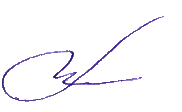 Бутко Т.В.       Заведующий кафедрой:Заведующий кафедрой: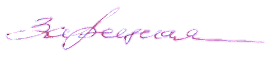 Г.П. Зарецкая Семестр А- экзаменКод и наименование компетенцииКод и наименование индикаторадостижения компетенцииПланируемые результаты обучения по дисциплинеПК-2Способен разрабатывать конструкции швейных изделий различного ассортимента, отвечающие комплексу эксплуатационных требованийИД-ПК-2.2Воплощение творческих замыслов в конструкции швейных изделий, отвечающие комплексу эксплуатационных требованийобосновывает принятие конкретного художественно-композиционного и конструктивно-технологического  решения исходя из индивидуальных особенностей  и предпочтений заказчика;владеет инновационными технологиями коммуникации и обслуживания индивидуального заказчика.анализирует актуальные особенности моделей-аналогов одежды высокой ценовой категории;знает особенности проектирования и изготовления швейных изделий различных категорий качества;знает признаки швейной продукции класса «люкс»;знает организационно- технологическую структуру формирования качества одежды класса «люкс»;знает, применяетклассические и инновационные технологии в обслуживании, проектировании, изготовлении одежды высокой ценовой категории.ПК-2Способен разрабатывать конструкции швейных изделий различного ассортимента, отвечающие комплексу эксплуатационных требованийИД-ПК-2.3Применение при разработке конструкций швейных изделий анатомо-физиологических, антропометрических и биомеханических основ проектированияобосновывает принятие конкретного художественно-композиционного и конструктивно-технологического  решения исходя из индивидуальных особенностей  и предпочтений заказчика;владеет инновационными технологиями коммуникации и обслуживания индивидуального заказчика.анализирует актуальные особенности моделей-аналогов одежды высокой ценовой категории;знает особенности проектирования и изготовления швейных изделий различных категорий качества;знает признаки швейной продукции класса «люкс»;знает организационно- технологическую структуру формирования качества одежды класса «люкс»;знает, применяетклассические и инновационные технологии в обслуживании, проектировании, изготовлении одежды высокой ценовой категории.ПК-2Способен разрабатывать конструкции швейных изделий различного ассортимента, отвечающие комплексу эксплуатационных требованийИД-ПК-2.4Выявление и устранение дефектов посадки одежды на типовые и нетиповые фигуры;обосновывает принятие конкретного художественно-композиционного и конструктивно-технологического  решения исходя из индивидуальных особенностей  и предпочтений заказчика;владеет инновационными технологиями коммуникации и обслуживания индивидуального заказчика.анализирует актуальные особенности моделей-аналогов одежды высокой ценовой категории;знает особенности проектирования и изготовления швейных изделий различных категорий качества;знает признаки швейной продукции класса «люкс»;знает организационно- технологическую структуру формирования качества одежды класса «люкс»;знает, применяетклассические и инновационные технологии в обслуживании, проектировании, изготовлении одежды высокой ценовой категории.ПК-2Способен разрабатывать конструкции швейных изделий различного ассортимента, отвечающие комплексу эксплуатационных требованийИД-ПК-2.5Разработка модельных конструкций швейных изделий на типовые и нетиповые фигурыобосновывает принятие конкретного художественно-композиционного и конструктивно-технологического  решения исходя из индивидуальных особенностей  и предпочтений заказчика;владеет инновационными технологиями коммуникации и обслуживания индивидуального заказчика.анализирует актуальные особенности моделей-аналогов одежды высокой ценовой категории;знает особенности проектирования и изготовления швейных изделий различных категорий качества;знает признаки швейной продукции класса «люкс»;знает организационно- технологическую структуру формирования качества одежды класса «люкс»;знает, применяетклассические и инновационные технологии в обслуживании, проектировании, изготовлении одежды высокой ценовой категории.ПК-1Способен исследовать потребительские требования, предъявляемые к швейным изделиям, и анализировать модные тенденции в моделировании одеждыИД-ПК-1.2Определение модных тенденций в моделировании одеждывладеет методиками анализа дизайнерских и промышленных коллекций одежды высокой ценовой категории ведущих мировых брендов;использует на практике приемы конструирования, моделирования, примерки, изготовления одежды на типовые и нетиповые фигуры;анализирует и имитирует оригинальные художественно-композиционные и конструктивные решения, технологии отделки.по очно-заочной форме обучения3з.е.108час.Структура и объем дисциплиныСтруктура и объем дисциплиныСтруктура и объем дисциплиныСтруктура и объем дисциплиныСтруктура и объем дисциплиныСтруктура и объем дисциплиныСтруктура и объем дисциплиныСтруктура и объем дисциплиныСтруктура и объем дисциплиныСтруктура и объем дисциплиныОбъем дисциплины по семестрамформа промежуточной аттестациивсего, часКонтактная аудиторная работа, часКонтактная аудиторная работа, часКонтактная аудиторная работа, часКонтактная аудиторная работа, часСамостоятельная работа обучающегося, часСамостоятельная работа обучающегося, часСамостоятельная работа обучающегося, часОбъем дисциплины по семестрамформа промежуточной аттестациивсего, часлекции, часпрактические занятия, часлабораторные занятия, часпрактическая подготовка, часкурсовая работа/курсовой проектсамостоятельная работа обучающегося, часпромежуточная аттестация, часСеместр Аэкзамен10818362727Всего:10818362727Планируемые (контролируемые) результаты освоения:код(ы) формируемой(ых) компетенции(й) и индикаторов достижения компетенцийНаименование разделов, тем;форма(ы) промежуточной аттестацииВиды учебной работыВиды учебной работыВиды учебной работыВиды учебной работыСамостоятельная работа, часВиды и формы контрольных мероприятий, обеспечивающие по совокупности текущий контроль успеваемости;формы промежуточногоконтроля успеваемостиПланируемые (контролируемые) результаты освоения:код(ы) формируемой(ых) компетенции(й) и индикаторов достижения компетенцийНаименование разделов, тем;форма(ы) промежуточной аттестацииКонтактная работаКонтактная работаКонтактная работаКонтактная работаСамостоятельная работа, часВиды и формы контрольных мероприятий, обеспечивающие по совокупности текущий контроль успеваемости;формы промежуточногоконтроля успеваемостиПланируемые (контролируемые) результаты освоения:код(ы) формируемой(ых) компетенции(й) и индикаторов достижения компетенцийНаименование разделов, тем;форма(ы) промежуточной аттестацииЛекции, часПрактическиезанятия, часЛабораторные работы, часПрактическая подготовка, часСамостоятельная работа, часВиды и формы контрольных мероприятий, обеспечивающие по совокупности текущий контроль успеваемости;формы промежуточногоконтроля успеваемостиСедьмойсеместрСедьмойсеместрСедьмойсеместрСедьмойсеместрСедьмойсеместрСедьмойсеместрСедьмойсеместрРаздел I. Характеристика продукции сегментов рынка одежды по критерию качестваРаздел I. Характеристика продукции сегментов рынка одежды по критерию качестваПК-1: ИД-ПК-1.2ПК-2: ИД-ПК-2.2ИД-ПК-2.3ИД-ПК-2.4ИД-ПК-2.5Лекция1.1  Структура сегментов рынка швейной продукции по критерию качества. Характеристика представителей швейной продукции различных рыночных сегментов. 2Формы текущего контроля по разделу I:защита разделов ЛР, включающего письменный отчет, презентацию,доклад,эскизный ряд моделей-предложений,эскизный проект модели ВКРПК-1: ИД-ПК-1.2ПК-2: ИД-ПК-2.2ИД-ПК-2.3ИД-ПК-2.4ИД-ПК-2.5Лабораторное занятие № 1.1  Анализ дизайнерских и промышленных коллекций одежды высокой ценовой категории ведущих мировых производителей. Обоснование выбора коллекции, моделей-аналогов для разработки технического предложения изделия ВКР. 43Формы текущего контроля по разделу I:защита разделов ЛР, включающего письменный отчет, презентацию,доклад,эскизный ряд моделей-предложений,эскизный проект модели ВКРПК-1: ИД-ПК-1.2ПК-2: ИД-ПК-2.2ИД-ПК-2.3ИД-ПК-2.4ИД-ПК-2.5Лекция 1.2 Характеристика признаков и особенностей потребления швейной продукции сегмента «люкс».2Формы текущего контроля по разделу I:защита разделов ЛР, включающего письменный отчет, презентацию,доклад,эскизный ряд моделей-предложений,эскизный проект модели ВКРПК-1: ИД-ПК-1.2ПК-2: ИД-ПК-2.2ИД-ПК-2.3ИД-ПК-2.4ИД-ПК-2.5Лабораторное занятие № 1.2Освоение методики анализа дизайнерских и промышленных коллекций. Разработка характеристики коллекции одежды высокой ценовой категории. 44Раздел II. Организационно – технологическая структура формирования качества изделий одежды категории класса «люкс-премиум»Раздел II. Организационно – технологическая структура формирования качества изделий одежды категории класса «люкс-премиум»Формы текущего контроля по разделу II:письменный отчет по ЛРс результатами выполненных экспериментально-практических заданий,графический образ заказчика,графический образ модели,визуальные ряды образов гармонизации моделей,результаты ранжирования экспертов,технический проект модели ВКР,макет проектируемой моделиПК-1: ИД-ПК-1.2ПК-2: ИД-ПК-2.1ИД-ПК-2.3ИД-ПК-2.4ИД-ПК-2.5Лекция 2.1 Характеристика организационно – технологического процесса формирования качества изделий одежды категории класса «люкс-премиум»2Формы текущего контроля по разделу II:письменный отчет по ЛРс результатами выполненных экспериментально-практических заданий,графический образ заказчика,графический образ модели,визуальные ряды образов гармонизации моделей,результаты ранжирования экспертов,технический проект модели ВКР,макет проектируемой моделиПК-1: ИД-ПК-1.2ПК-2: ИД-ПК-2.1ИД-ПК-2.3ИД-ПК-2.4ИД-ПК-2.5Лекция 2.2 Характеристика ассортимента материалов для изготовления одежды класса «люкс-премиум». Текстильные инновации в сегменте одежды высокой ценовой категории.2Формы текущего контроля по разделу II:письменный отчет по ЛРс результатами выполненных экспериментально-практических заданий,графический образ заказчика,графический образ модели,визуальные ряды образов гармонизации моделей,результаты ранжирования экспертов,технический проект модели ВКР,макет проектируемой моделиПК-1: ИД-ПК-1.2ПК-2: ИД-ПК-2.1ИД-ПК-2.3ИД-ПК-2.4ИД-ПК-2.5Лабораторное занятие № 2.1Разработка моделей-предложений.  Формулировка условий технического задания модели ВКР. Разработка эскизного проекта модели ВКР. 244Формы текущего контроля по разделу II:письменный отчет по ЛРс результатами выполненных экспериментально-практических заданий,графический образ заказчика,графический образ модели,визуальные ряды образов гармонизации моделей,результаты ранжирования экспертов,технический проект модели ВКР,макет проектируемой моделиПК-1: ИД-ПК-1.2ПК-2: ИД-ПК-2.1ИД-ПК-2.3ИД-ПК-2.4ИД-ПК-2.5Лабораторное занятие № 2.2Изучение зрительных иллюзий и их влияния на гармонизацию внешнего образа индивидуального заказчика. Разработка эскизного проекта изделия в электронной среде. Оценка и гармонизация образа заказчика.64Формы текущего контроля по разделу II:письменный отчет по ЛРс результатами выполненных экспериментально-практических заданий,графический образ заказчика,графический образ модели,визуальные ряды образов гармонизации моделей,результаты ранжирования экспертов,технический проект модели ВКР,макет проектируемой моделиПК-1: ИД-ПК-1.2ПК-2: ИД-ПК-2.1ИД-ПК-2.3ИД-ПК-2.4ИД-ПК-2.5Лекция 2.3Особенности проектирования и раскроя изделий мужской одежды класса «люкс».2Формы текущего контроля по разделу II:письменный отчет по ЛРс результатами выполненных экспериментально-практических заданий,графический образ заказчика,графический образ модели,визуальные ряды образов гармонизации моделей,результаты ранжирования экспертов,технический проект модели ВКР,макет проектируемой моделиПК-1: ИД-ПК-1.2ПК-2: ИД-ПК-2.1ИД-ПК-2.3ИД-ПК-2.4ИД-ПК-2.5Лекция 2.4Особенности проектирования и раскроя изделий женской одежды класса «люкс=премиум».2Формы текущего контроля по разделу II:письменный отчет по ЛРс результатами выполненных экспериментально-практических заданий,графический образ заказчика,графический образ модели,визуальные ряды образов гармонизации моделей,результаты ранжирования экспертов,технический проект модели ВКР,макет проектируемой моделиПК-1: ИД-ПК-1.2ПК-2: ИД-ПК-2.1ИД-ПК-2.3ИД-ПК-2.4ИД-ПК-2.5Лабораторное занятие № 2.3Обоснование выбора методики проектирования (САПР)модельной конструкции изделия ВКР.Расчет и построения БК, МК проектируемой модели.64Формы текущего контроля по разделу II:письменный отчет по ЛРс результатами выполненных экспериментально-практических заданий,графический образ заказчика,графический образ модели,визуальные ряды образов гармонизации моделей,результаты ранжирования экспертов,технический проект модели ВКР,макет проектируемой моделиПК-1: ИД-ПК-1.2ПК-2: ИД-ПК-2.1ИД-ПК-2.3ИД-ПК-2.4ИД-ПК-2.5Лабораторное занятие № 2.4Оценка качества проектно-конструкторской документации с использованием примерки макета на индивидуальной фигуре. Анализ и устранение дефектов.64Формы текущего контроля по разделу II:письменный отчет по ЛРс результатами выполненных экспериментально-практических заданий,графический образ заказчика,графический образ модели,визуальные ряды образов гармонизации моделей,результаты ранжирования экспертов,технический проект модели ВКР,макет проектируемой моделиРаздел III.Особенности технологий изготовления изделий одежды класса «люкс».Формы текущего контроля по разделу III:технологические карты, технологическая последовательность,образец оригинального конструктивно-технологического узла(отделки),письменный отчет по ЛР Лекция 3.1 Особенноститехнологий изготовления изделий мужской одежды класса «люкс-премиум». Характеристика условий сдачи заказа.проектирования и раскроя изделий женской одежды класса «люкс».2Формы текущего контроля по разделу III:технологические карты, технологическая последовательность,образец оригинального конструктивно-технологического узла(отделки),письменный отчет по ЛР Лекция 3.2 Особенноститехнологий изготовления изделий женской одежды класса «люкс-премиум». Характеристика условий сдачи заказа.проектирования и раскроя изделий женской одежды класса «люкс».2Формы текущего контроля по разделу III:технологические карты, технологическая последовательность,образец оригинального конструктивно-технологического узла(отделки),письменный отчет по ЛР Лабораторное занятие № 3.1Анализ особенностей технологической обработки мужской(женской) одежды класса «люкс-премиум». Разработка технологической последовательности и изготовление образца оригинального конструктивно-технологического узла (вида отделки).64Формы текущего контроля по разделу III:технологические карты, технологическая последовательность,образец оригинального конструктивно-технологического узла(отделки),письменный отчет по ЛР Экзамен27Экзамен по билетамИТОГО за семестр А183654ИТОГО за весь период1836108№ ппНаименование раздела и темы дисциплиныСодержание раздела (темы)Раздел IХарактеристика продукции сегментов рынка одежды по критерию качестваХарактеристика продукции сегментов рынка одежды по критерию качестваТема 1.1Структура сегментов рынка швейной продукции по критерию качества. Характеристика представителей швейной продукции различных рыночных сегментов. Структура и характеристика основных рыночных сегментов швейной продукции. Отличительные особенности продукции сегментов «lux», «premium», middle-market», «mass-market». Анализ дизайнерских и промышленных коллекций одежды высокой ценовой категории ведущих мировых производителей. Обоснование выбора коллекции, моделей-аналогов для разработки технического предложения изделия ВКР. Тема 1.2Характеристика признаков и особенностей потребления швейной продукции сегмента «люкс».Требования к процессам проектирования и производства одежды класса  «lux-premium». Требования к одежде класса«lux-premium».   Методика анализа дизайнерских и промышленных коллекций. Интернет-поиск коллекции-прототипа для разработки технического предложения модели ВКР. Разработка характеристики коллекции-прототипа одежды высокой ценовой категории. Разработка эскизного ряда моделей-предложений. Разработка технического предложения модели ВКР. Разработка презентации по результатам работы. Подготовка доклада. Раздел IIОрганизационно – технологическая структура формирования качества изделий одежды категории класса «люкс-премиум»Организационно – технологическая структура формирования качества изделий одежды категории класса «люкс-премиум»Тема 2.1Характеристика организационно – технологического процесса формирования качества изделий одежды категории класса «lux-premium»Характеристика этапов формирования качества изделий одежды высокой ценовой категории. Требования к оформлению приемных салонов, шоу-румов, производственных помещений предприятий адресного проектирования. Информационные технологии и инструментарий в процессе информирования клиента, поиска и выработки художественно-композиционного, конструктивно-технологического рещений (ХКР, КТР) модели заказа. Электронная примерка.  Характеристика форм обслуживания «bespoke».Влияние и учет зрительных иллюзий, особенностей телосложения и признаков внешнего вида на процесс гармонизации ХКР модели индивидуального заказа. Условия формирования, документация оформления заказа. Структура паспоорта заказа. Проектирование, раскрой, изготовление, сдача заказа.Формулировка условий технического задания модели ВКР. Разработка эскизного проекта модели ВКР. Тема 2.2Характеристика ассортимента материалов для изготовления одежды класса «люкс-премиум». Текстильные инновации в сегменте одежды высокой ценовой категории.Характеристика ассортимента,  структур волокнистого состава и уникальных свойств материалов высшей ценовой категории. Производители материалов высшей ценовой категории. Производство материалов высшей ценовой категории по системе «bespoke». Основные направления инноваций в производстве материалов категории «lux-premium» ведущих мировых производителей текстиля  высшей ценовой категории. Анализ структурволокнистых составов и свойств материалов выбранных для анализа коллекций-прототипов с целью обоснованного выбора материала проектируемой модели. Тема 2.3Особенности проектирования и раскроя изделий мужской одежды класса «люкс».Характеристика методик конструирования мужской одежды, применяемых на предприятиях адресного проектирования. Единый метод конструирования мужской одежды, изготовляемой по индивидуальным заказам. Метод примерочного костюма. Макетно-жилетный метод проектирования  мужской верхней одежды по индивидуальным заказам. Структура измерительного жилета. Порядок проведения примерки измерительного жилета. Порядок внесения уточнений в базовую проектно-конструкторскую документацию.Тема 2.4Особенности проектирования и раскроя изделий женской одежды класса «люкс-премиум».Характеристика методик конструирования женской одежды, применяемых на предприятиях адресного проектирования. Единый метод конструирования женской одежды, изготовляемой по индивидуальным заказам. Единый метод конструирования женской одежды сложных покроев, изготовляемой по индивидуальным заказам. Особенности проведения примерок изделий женской одежды высокой ценовой в условиях предприятий адресного проектирования. Разработка индивидуальной проектно-конструкторской документации. Разработка модельной конструкции проектируемой модели ВКР.Раздел III.Особенности технологий изготовления изделий одежды класса «люкс»Особенности технологий изготовления изделий одежды класса «люкс»Тема3.1Особенноститехнологий изготовления изделий мужской одежды класса «люкс-премиум». Характеристика условий сдачи заказа.Отличительные особенности технологической обработки мужской одежды класса «lux-premium».   Конструктивно-технологические решения нетиповой технологической обработки мужской верхней одежды. Модульные карты технологической  обработки узлов изделий мужской одежды высокой ценовой категории.  Эксклюзивная авторская технология бренда. Характеристика оборудования и оснастки для изготовления и отделки изделий высокой ценовой категории. Условияподготовки и сдачи заказа, коммуникации иобслуживания клиента, ухода за изделием в постпродажный период. Разработка технологической последовательности и изготовление образца оригинального конструктивно-технологического узла (вида отделки).Тема3.2Особенноститехнологий изготовления изделий женской одежды класса «люкс-премиум». Характеристика условий сдачи заказа.Отличительные особенности технологической обработки женской одежды класса «lux-premium».Конструктивно-технологические решения нетиповой технологической обработки женской одежды. Особенности технологической обработки изделий из декоративных материалов. Особенности технологической обработки изделий из двухслойных двулицевых материалов. Особенности обработки одежды с использованием меховой отделки. Эксклюзивная авторская технология бренда. Модульные карты нетиповой технологической  обработки узлов изделий женской одежды высокой ценовой категории.  Характеристика оборудования и оснастки для изготовления и отделки изделий высокой ценовой категории. Условияподготовки и сдачи заказа, коммуникации иобслуживания клиента, ухода за изделием в постпродажный период. Разработка технологической последовательности и изготовление образца оригинального конструктивно-технологического узла (вида отделки).№ ппНаименование раздела /темы дисциплины, выносимые на самостоятельное изучениеЗадания для самостоятельной работыВиды и формы контрольных мероприятий(учитываются при проведении текущего контроля)Трудоемкость, часРаздел IХарактеристика продукции сегментов рынка одежды по критерию качестваХарактеристика продукции сегментов рынка одежды по критерию качестваХарактеристика продукции сегментов рынка одежды по критерию качестваХарактеристика продукции сегментов рынка одежды по критерию качестваТема 1.1Структура сегментов рынка швейной продукции по критерию качества. Характеристика представителей швейной продукции различных рыночных сегментов. Интернет- поиск, посещение торговых площадок реализации швейной продукции категории «lux-premium».   Ознакомление с содержанием методического пособия по тематике  лабораторных заданий дисциплины. Анализ и выбор дизайнерских и промышленных коллекций в соответствии с тематикой ВКР. Теоретическая часть отчета ЛР4Тема 1.2Характеристика признаков и особенностей потребления швейной продукции сегмента «люкс».Изучение и освоение методики анализа коллекций одежды. Разработка характеристики коллекции. Выполнение разделов отчета по лабораторной работе. Разработка презентации и подготовка теста доклада. Разработка моделей-предложений. Разработка эскизного проекта модели ВКР.Практическая часть отчета ЛР с результатами аналитических и практических заданий.Презентация.Доклад.4Раздел IIХудожественное проектирование мужской одежды различных видов на фигуры нетипового телосложенияХудожественное проектирование мужской одежды различных видов на фигуры нетипового телосложенияХудожественное проектирование мужской одежды различных видов на фигуры нетипового телосложенияХудожественное проектирование мужской одежды различных видов на фигуры нетипового телосложенияТема 2.1Характеристика организационно – технологического процесса формирования качества изделий одежды категории класса «lux-premium»Ознакомление с содержанием методического пособия по тематике  лабораторных заданий дисциплины. Подготовка и разработка графического образа заказчика для проведения электронной примерки. Разработка графического образа модели.Проведение экспертной оценки. Разработка визуальных рядов гармонизации модели ВКР. Разделы отчет с результатами выполненных экспериментально-практических заданий 4Тема 2.2Характеристика ассортимента материалов для изготовления одежды класса «люкс-премиум». Текстильные инновации в сегменте одежды высокой ценовой категории. образцов изделийИнтернет – поиск, патентный поиск инноваций в ассортименте материалов для изготовления одежды ассортиментной группы ВКР. Посещение торговых площадок, специализированных выставок современного текстиля. Раздел отчета ЛР. Поиск и приобретение материалов для изготовления изделия ВКР. 4Тема 2.3, 2.4Особенности проектирования и раскроя изделий мужской (женской)одежды класса «люкс».Разработка алгоритма конструктивного моделирования изделия в соответствии с эскизным проектом модели ВКР. Обоснование выбора инструментария проектирования модельной конструкции(МК). Освоение инструментария проектирования МК (универсальные, специализированные САПР). Разработка модельной конструкции изделия. Изготовление макета. Проведение примерок.Раздел отчетаЛР.Чертеж МК в М1:4, М 1:1.Макет изделия. 5Раздел IIIОсобенности технологий изготовления изделий одежды класса «люкс»Особенности технологий изготовления изделий одежды класса «люкс»Особенности технологий изготовления изделий одежды класса «люкс»Особенности технологий изготовления изделий одежды класса «люкс»Тема 3.1, 3.2Особенности технологий изготовления изделий мужской одежды класса «люкс-премиум». Характеристика условий сдачи заказа.Интернет-поиск, патентный поиск оригинальных КТР узлов, видов отделок. Разработка технологической последовательности изготовления образца.  Изготовление образца. Отчет ЛР. Образец КТР (отделки). 6использованиеЭО и ДОТиспользование ЭО и ДОТобъем, часвключение в учебный процесссмешанное обучениесеместр Алекции18В соответствии с расписанием учебных занятийсмешанное обучениесеместр Алабораторные занятия36В соответствии с расписанием учебных занятийсмешанное обучениесеместр Асамостоятельная работа студентов27В соответствии с расписанием учебных занятийУровни сформированности компетенцийИтоговое количество балловв 100-балльной системепо результатам текущей и промежуточной аттестацииОценка в пятибалльной системепо результатам текущей и промежуточной аттестацииПоказатели уровня сформированностиПоказатели уровня сформированностиПоказатели уровня сформированностиУровни сформированности компетенцийИтоговое количество балловв 100-балльной системепо результатам текущей и промежуточной аттестацииОценка в пятибалльной системепо результатам текущей и промежуточной аттестацииуниверсальнойкомпетенцииобщепрофессиональной(-ых) компетенцийпрофессиональной(-ых)компетенции(-й)Уровни сформированности компетенцийИтоговое количество балловв 100-балльной системепо результатам текущей и промежуточной аттестацииОценка в пятибалльной системепо результатам текущей и промежуточной аттестацииПК-1: ИД-ПК-1.2ПК-2: ИД-ПК-2.2ИД-ПК-2.3ИД-ПК-2.4ИД-ПК-2.5высокий85 – 100отлично/зачтено (отлично)/зачтеноОбучающийся:- знает  и формулирует принципы построения комплексной системы показателей качества материалов и изделий  легкой промышленности; владеет методиками анализа дизайнерских и промышленных коллекций одежды высокой ценовой категории ведущих мировых производителей;умеет систематизировать результаты анализа модных тенденций, патентной информации, передового производственного опыта, научно-технических достижений для формулировки условий технического задания на разработку и изготовления изделий одежды высокой ценовой категории;анализирует и имитирует оригинальные художественно-композиционные и конструктивные решения, технологии отделки;знает ассортимент, уникальные свойства и характеристики основных, вспомогательных материалов, фурнитуры для изготовления изделий высокой ценовой категории;владеет навыками обоснованного конфекционирования материалов  в соответствии с условиями технического задания; - грамотно обоснованно оценивает эстетические  качества, композицию, конструкцию, уровень технологической обработки одежды класса «люкс-премиум»;  - знает методы и средства исследования состояния и динамики показателей качества материалов и изделий легкой промышленности класса «люкс-премиум»; - знает расширенную структуру сегментации швейной продукции по критерию качества;- знает, различает и объективно оценивает продукцию производителей различных рыночных сегментов;- знает и уверенно идентифицирует признаки швейной продукции класса «люкс-премиум»;- знает особенности организационной структуры формирования показателей качества швейных изделий класса «люкс-премиум и услуг»; - знает направления  совершенствованияпредоставления услуг, проектирования и изготовления изделий класса «люкс-премиум»; - знает, уверенно владеет и применяет на практике традиционные и инновационные методыразработки технического предложения, эскизного проекта на основе антропоморфологического анализа индивидуальной фигуры, признаков внешнего вида заказчика; - знает, уверенно владеет традиционными и инновационными (2D-3D) методами разработки технического проекта;- грамотно формирует состав исходной информации и разрабатывает алгоритмы процессов конструктивного моделирования в соответствии с эскизным проектом;- способен грамотно разрабатывать конструкции швейных изделий различного ассортимента, отвечающие комплексу требований;- демонстрирует системный подход в воплощении творческих замыслов в конструкции швейных изделий, отвечающие комплексу требований;- знает классификацию конструктивных и технологических дефектов, грамотно идентифицирует дефекты посадки на примерке и уточняет конструкторскую документацию; - владеет навыками, использует на практике приемы подготовки макета (полуфабриката) к примерке, проведения примерки;-знает, умеет анализировать и воспроизводить нетиповую технологическую обработку одежды класса «люкс-премиум».повышенный65 – 84хорошо/зачтено (хорошо)/зачтеноОбучающийся:- знает основные показателей качества материалов и изделий  легкой промышленности; владеет методикой анализа дизайнерских и промышленных коллекций одежды высокой ценовой категории ведущих мировых производителей; систематизирует результаты анализа модных тенденций для формулировки условий технического задания на разработку и изготовления изделий одежды высокой ценовой категории;анализирует и имитирует оригинальные художественно-композиционные и конструктивные решения, технологии отделки;знает ассортимент, уникальные свойства и характеристики основных, вспомогательных материалов, фурнитуры для изготовления изделий высокой ценовой категории;владеет навыками обоснованного конфекционирования материалов  в соответствии с условиями технического задания; - знает методы и средства исследования состояния и динамики показателей качества материалов и изделий легкой промышленности класса «люкс-премиум»; - знает типовую структуру сегментации швейной продукции по критерию качества;- знает признаки швейной продукции класса «люкс-премиум»;- знает особенности организационной структуры формирования показателей качества швейных изделий класса «люкс-премиум и услуг»; - знает направления  совершенствованияпредоставления услуг, проектирования и изготовления изделий класса «люкс-премиум»; - знает, способен осваивать и применяет на практике традиционные и инновационные методы разработки технического предложения, эскизного проекта на основе антропоморфологического анализа индивидуальной фигуры, признаков внешнего вида заказчика;  - знает, способен осваивать и практически использовать традиционные и инновационные (2D-3D) методами разработки технического проекта;- формирует состав исходной информации и разрабатывает алгоритмы процессов конструктивного моделирования в соответствии с эскизным проектом;  - способен разрабатывать конструкции швейных изделий различного ассортимента, отвечающие комплексу требований;- знает классификацию конструктивных и технологических дефектов, идентифицирует дефекты посадки на примерке и уточняет конструкторскую документацию;  - владеет навыками, использует на практике приемы подготовки макета (полуфабриката) к примерке, проведения примерки;-знает, умеет анализировать и воспроизводить нетиповую технологическую обработку одежды класса «люкс-премиум».базовый41 – 64удовлетворительно/зачтено (удовлетворительно)/зачтеноОбучающийся:- способен освоить методику анализа дизайнерских и промышленных коллекций одежды высокой ценовой категории ведущих мировых производителей; фиксирует сформулированные модные тенденций для формулировки условий технического задания на разработку и изготовления изделий одежды высокой ценовой категории;имеет представление об ассортименте для изготовления изделий высокой ценовой категории;способен освоитьотдельные навыкиконфекционированияисходя из ограниченного числа характеристик проектируемого изделия; - имеет представление о  типовой структуресегментации швейной продукции по критерию качества;- имеет представление о признаках швейной продукции класса «люкс-премиум»;- имеет представление о структуре формирования показателей качества швейных изделий класса «люкс-премиум и услуг»; -  способен осваивать и применяет на практике традиционные и инновационные методы конструирования;- формирует состав исходной информации и с ошибками разрабатывает алгоритмы процессов конструктивного моделирования в соответствии по эскизному проекту;  - способен разрабатывать конструкции швейных изделий различного ассортимента с недочетами;- идентифицирует отдельные дефекты посадки на примерке и уточняет конструкторскую документацию;  - владеет отдельными навыками подготовки макета к примерке, проведения примерки;низкий0 – 40неудовлетворительно/не зачтеноОбучающийся:демонстрирует фрагментарные знания теоретического и практического материал, допускает грубые ошибки при его изложении на занятиях и в ходе промежуточной аттестации;испытывает серьёзные затруднения в применении теоретических положений при решении практических задач профессиональной направленности стандартного уровня сложности, не владеет необходимыми для этого навыками и приёмами;не способен выполнить анализхудожественно-композиционного, конструктивно-технологического анализа моделей одежды коллекции одежды, технологического процесса производства; не способен идентифицировать продукцию соответственно основным категориям качества;не знает признаков продукции высокой ценовой категории;не знает особенностей и структуры производства продукции высокой ценовой категориивыполняет задания только по образцу и под руководством преподавателя;ответ отражает отсутствие знаний на базовом уровне теоретического и практического материала в объеме, необходимом для дальнейшей учебы.Обучающийся:демонстрирует фрагментарные знания теоретического и практического материал, допускает грубые ошибки при его изложении на занятиях и в ходе промежуточной аттестации;испытывает серьёзные затруднения в применении теоретических положений при решении практических задач профессиональной направленности стандартного уровня сложности, не владеет необходимыми для этого навыками и приёмами;не способен выполнить анализхудожественно-композиционного, конструктивно-технологического анализа моделей одежды коллекции одежды, технологического процесса производства; не способен идентифицировать продукцию соответственно основным категориям качества;не знает признаков продукции высокой ценовой категории;не знает особенностей и структуры производства продукции высокой ценовой категориивыполняет задания только по образцу и под руководством преподавателя;ответ отражает отсутствие знаний на базовом уровне теоретического и практического материала в объеме, необходимом для дальнейшей учебы.Обучающийся:демонстрирует фрагментарные знания теоретического и практического материал, допускает грубые ошибки при его изложении на занятиях и в ходе промежуточной аттестации;испытывает серьёзные затруднения в применении теоретических положений при решении практических задач профессиональной направленности стандартного уровня сложности, не владеет необходимыми для этого навыками и приёмами;не способен выполнить анализхудожественно-композиционного, конструктивно-технологического анализа моделей одежды коллекции одежды, технологического процесса производства; не способен идентифицировать продукцию соответственно основным категориям качества;не знает признаков продукции высокой ценовой категории;не знает особенностей и структуры производства продукции высокой ценовой категориивыполняет задания только по образцу и под руководством преподавателя;ответ отражает отсутствие знаний на базовом уровне теоретического и практического материала в объеме, необходимом для дальнейшей учебы.№ ппФормы текущего контроляПримеры типовых заданий1Защита разделов ЛР№1 «Анализ дизайнерских коллекций одежды высокой ценовой категории. Формирование перспективных тенденций  развития моды», включающих: письменный отчет, доклад, презентацию, эскизный ряд моделей-предложений,  эскизный проект модели ВКР,по разделу IХарактеристика продукции сегментов рынка одежды по критерию качества.Тема 1.1 Структура сегментов рынка швейной продукции по критерию качества. Характеристика представителей швейной продукции различных рыночных сегментов.Тема 1.2Характеристика признаков и особенностей потребления швейной продукции сегмента «люкс».Лабораторное занятие № 1.1 1.Анализ интернет-источников, патентной литературы, посещение торговых площадок, выставок-ярмарок. Обоснование выбора коллекции-прототипа для определения модных тенденций ассортимента, заданного тематикой ВКР.Лабораторное занятие № 1.21.Изучение и освоение методики разработки характеристики коллекции.2.Разработка характеристики выбранной коллекции-прототипа3. Разработка презентации и сопроводительного доклада для публичного выступленияТематика презентаций и докладов:«Характеристика дизайнерской (промышленной) коллекции ……(указывается ассортимент, определяемый тематикой ВКР,  имя бренда, обоснованно выбранного  в соответствии с условиями технического задания», например:«Характеристика коллекции верхней женской одежды «Ready-to-wear de-luxe» Valentino осенъ/зима 2022/2023»;«Характеристика коллекции женской одежды Givenchy «ready-to-wear premium» осень-зима 2022/2023»;«Характеристика коллекции женского нижнего белья класса «premium» 2021/2022 бренда Tom Ford»;«Характеристика коллекции спортивной горнолыжной одежды класса  «premium» 2021/2022 гг. компании Canada Goose»;«Характеристика коллекций женской одежды романтического стиля категории «Haute couture»;«Характеристика коллекций детской одежды в стиле «family look» категории «ready-to-wear premium».Структура характеристики включает следующие позиции:концепция коллекции;  художественно-смысловое содержание коллекции ( девиз );   структура ассортимента;  адресность ( возраст, уровень цен, психотип и т.п.); материалы; колористическое решение;объемы, силуэты, покрои; конструктивно-композиционные решения моделей; функционально-декоративные элементы моделей; конструктивно-технологические акценты коллекции;отделка; элементы связи моделей коллекции;-     конструктивные параметры моделей.2Письменный отчет ЛР с результатами выполненных экспериментально-практических по разделу II«Организационно – технологическая структура формирования качества изделий одежды категории класса «люкс-премиум»».Отчет; ЭГР: графический образ заказчика, графический образ модели,визуальные ряды образов гармонизации моделей;результаты ранжирования экспертов;РГР: технический проект модели (БК, МК) ВКР; макет проектируемой модели.Лабораторное занятие № 2.11.Разработка моделей-предложений.  2. Формулировка условий технического задания модели ВКР. 3. Разработка эскизного проекта модели ВКР. Лабораторное занятие № 2.21.Разработка графического образа заказчика.  2. Изучение зрительных иллюзий и их влияния на гармонизацию внешнего образа индивидуального заказчика. Разработка визуальных рядов моделей-предложений по гармонизируемым критериям.3. Экспертная оценка ХКР модели.4. Разработка эскизного проекта изделия в электронной среде. Оценка и гармонизация образа заказчика.Лабораторное занятие № 2.31.Обоснование выбора методики проектирования (САПР)базовой и модельной конструкции изделия ВКР. 2. Расчет и построение БК, МК проектируемой модели.Лабораторное занятие № 2.41.Раскрой и подготовка макета к примерке.2. Проведение примерки макета (полуфабриката). Оценка качества посадки, устранение дефектов.3. Внесение уточнений в проектно-конструкторскую документацию.3Письменный отчет ЛР с результатами выполненных экспериментально-практических заданий по разделу III«Особенности технологий изготовления изделий одежды класса «люкс-премиум»».Отчет; справочник технологических операций; образец оригинального КТУ, вида отделки.Лабораторное занятие № 3.11.Выбрать оригинальный конструктивно-технологический узел или актуальный вид отделки. Провести анализ технологической реализации.2. Конфекционировать материалы, разработать конструкции деталей, элементов.отделки.3. Разработать технологическую последовательность изготовления образца4. Изготовить образец, имитирующий исследуемое конструктивно-технологическое решение, вид отделки.Наименование оценочного средства (контрольно-оценочного мероприятия)КритерииоцениванияШкалы оцениванияШкалы оцениванияШкалы оцениванияНаименование оценочного средства (контрольно-оценочного мероприятия)Критерииоценивания100-балльная системаПятибалльная системаПятибалльная системаДоклад, презентацияВ докладе, презентации полностью раскрыта заданная тема, проведен анализ и представлены полноценные выводы о проделанной работе.9 – 10 баллов585% - 100%Доклад, презентацияВ докладе, презентации не полностью раскрыта заданная тема, проведен анализ и представлены выводы о проделанной работе.6 – 8 баллов465% - 84%Доклад, презентацияВ докладе, презентации не полностью раскрыта заданная тема, представленные выводы не отражают в полной мере проделанную работу.4 – 5 баллов341% - 64%Доклад, презентацияВ докладе, презентации не раскрыта заданная тема.0 – 3 баллов240% и менее Письменные отчеты по лабораторным работамРабота выполнена полностью. Выполнен весь переченьзаданий, определяемых методическими указаниями. Нет ошибок и противоречий в логических рассуждениях. Возможно наличие одной - двух неточностей или описок, не являющихся следствием незнания или непонимания учебного материала. Оформление отчета соответствует требованиям, предъявляемым к оформлению ЛР. Обучающийся показал полныйобъем знаний, уменийв выполнении заданийпройденных тем и применение их на практике. Работа выполнена и зачтена своевременно в указанные сроки.  6-8 баллов55Письменные отчеты по лабораторным работамРабота выполнена полностью, но обоснований шагов решения недостаточно. Допущена одна ошибка или два-три недочета, свидетельствующих о непонимании сути вопроса. В содержании не обоснованы принимаемые решения, отсутствует анализ полученных результатов. Есть недочеты в оформлении отчета. Нарушены сроки сдачи отчета.4-6 баллов44Письменные отчеты по лабораторным работамДопущены более одной ошибки или более двух-трех недочетов, которые свидетельствуют о незнании или непонимании сути вопроса. В логике отсутствует аргументация, оценка получаемых результатов, отсутствуют конструктивные схемы,  демонстрирующие механизм конструктивных преобразований. Оформление отчета в значительной степени не соответствует требованиям, предъявляемым к оформлению ЛР. 2-4 баллов33Письменные отчеты по лабораторным работамРабота выполнена не полностью. Допущены грубые ошибки. Оформление отчета не соответствует предъявляемым требованиям. 1-2 балла22Письменные отчеты по лабораторным работамРабота не выполнена.0 баллов22Форма промежуточной аттестацииТиповые контрольные задания и иные материалыдля проведения промежуточной аттестации:Экзамен по билетам  Семестр АСтруктура сегментов рынка швейной продукции.Характеристика сегмента рынка швейной продукции “Lux”.Характеристика сегмента рынка швейной продукции “Premium”.Характеристика сегмента рынка швейной продукции “Middlemarket”. Характеристика сегмента рынка швейной продукции “Massmarket”.Тенденции изменения структуры рынка одежды в зависимости от состояния экономического развития.Отличия  и  взаимосвязь признаков швейной продукции сегментов рынка «Lux» и «Premium».Примеры и характеристика деятельности отечественных предприятий-производителей мужской (женской) одежды класса «Lux». Признаки швейной продукции класса «Lux». Принципы формирования художественной системы «коллекция».Типы коллекций, разрабатываемых в швейной промышленности. Задачи дизайнерских капсульных и pre-коллекций в деятельности Домов Моды.Последовательность процесса проектирования коллекций моделей одежды Домов Моды.Прогнозирование признаков коммерческого успеха швейной продукции с целью повышения эффективности внедрения новой моды. Методы прогнозирования.Характеристика компонентов сегмента «Luxury»: “Haut couture”, “Pret-a-porte de Lux”, “Premier Designer”, “Designer ready to wear de Lux”.Характеристика пограничных компонентов рынка швейной продукции: “Contemporary”, “Bridg” – бренды” (“Better”, “Middle”).  Роль Faishion-баинга швейной продукции в сегменте “Luxury”.Социальная структура потребления швейной продукции “Lux” в России.Возрастная структура потребления швейной продукции “Lux” в России.Требования и методы разработки модельных конструкций женских изделий класса “Lux”.Региональное распределение потребления швейной продукции “Lux” в России.Структура товаров легкой промышленности в потреблении продукции “Luxury”.Социальный портрет потребителя швейной продукции “Lux”. Признаки и свойства швейных изделий класса “Lux”, значимые с позиций потребителей.Весомость значимых признаков и свойств.Виды рекламы и информации о швейной продукции высокой категории качества. Методы и особенности обслуживания в процессе производства одежды высокой ценовой категории.Современные методы коммуницирования в деятельности предприятий по производству одежды класса “Lux”.Структура организационно-технологического процесса производства швейных изделий класса  «люкс».Основные этапы формирования качества швейных изделий класса “Lux”.Формы творческой деятельности процесса создания швейных изделий класса “Lux”.Принципы организации, оснащение, интерьер, оформление бутика, show-room Дома Моды.Информационно-методические материалы  шоу-рума клиентской направленности.Характеристика экспериментального участка Дома Моды.Характеристика процесса разработки зарисовок и эскизов швейных изделий класса “Lux”.Задачи и особенности разработки «pre-коллекций”.Состав информации и процесс получения информации об особенностях внешнего вида, особенностях телосложения и размерной характеристике индивидуального заказчика при проектировании швейных изделий класса “Lux”.Характеристика процесса проектирования индивидуальной базовой и модельной конструкции женского швейного изделия  класса “Lux”.Характеристика процесса изготовления и отработки макетов женской одежды класса “Lux”.Понятие «представительного» образа дизайнерской коллекции.Пресс-релиз дизайнерской коллекции.Особенности и отличия этапов моделирования, конструирования и изготовления женских и мужских швейных изделий класса “Lux”.Порядок, особенности, средства выбора (создания) ткани для изготовления швейных изделий класса “Lux”.Характеристика направления «bespoke» создания ткани для швейных изделий класса “Lux”.Ассортимент материалов для изготовления одежды класса “Lux”.Инновации в ассортименте материалов для изготовления одежды класса “Lux”.Особенности технологической обработки верхней мужской плечевой одежды высокой категории качества.Особенности технологической обработки мужской поясной одежды высокой категории качества.Особенности технологической обработки верхней женской одежды высокой категории качества.Особенности технологической обработки одежды высокой категории качества из двухслойных двухлицевых материалов.Особенности технологической обработки женской одежды высокой категории качества из декоративных материалов.Анализ и средства повышения информированности клиента о последних тенденциях модного направления.Требования к качеству обслуживания на этапе «Формирование заказа».Задачи специалистов на этапе «Формирование заказа».Характеристики внешнего вида, типы телосложения, пропорций индивидуального заказчика, определяющие выбор модели швейного изделия класса  “Lux”.Зрительные иллюзии как средство гармонизации образа модели. Примеры. Достигаемые эффекты.Структура и содержание паспорта заказа на изготовление швейного изделия класса “Lux”. Требования к заполнению.Возможности информационных технологий для выполнения задач этапа «Формирование заказа».Использование универсальных графических редакторов для поиска и гармонизации образа модели.Средства и методы гармонизации образа при создании моделей класса  “Lux”.Принципы организации, оснащения и оформления  помещения для проектирования и раскроя предприятия-производителя швейных изделий класса “Lux”.Характеристика методик и методов проектирования мужской одежды, используемых в проектировании одежды класса “Lux”.Использование жилетно-макетного метода при проектировании мужской верхней одежды класса “Lux”.Использование «метода примерочного костюма» при проектировании мужской верхней одежды класса “Lux”.Особенности оформления и использования лекал при изготовлении мужской верхней одежды высокой ценовой категории по индивидуальным заказам.Отличия раскроя изделий мужской верхней одежды высокой ценовой категории по индивидуальным заказам из гладкокрашеных тканей и тканей с рисунком.Последовательность проведения примерки мужского пиджака высокой ценовой категории при изготовлении по «методу примерочного костюма».Преимущества «метода примерочного костюма» при изготовлении мужской верхней одежды высокой ценовой категории.Последовательность проведения измерений мужского пиджака высокой ценовой категории при изготовлении по методу измерительного жилета.Структура измерительного жилета, характеристика измерительных элементов. Взаимосвязь измерений жилета и параметров базовой конструкторской документации. Отличия в последовательности этапов и методах проектирования женской и мужской одежды класса “Lux”.Методики проектирования женской одежды высокой ценовой категории по индивидуальным заказам.Индивидуальная базовая конструкция клиента.Количество и особенности проведения примерок женских изделий класса “Lux”.Условия раскладки и раскроя женских изделий класса “Lux”, изготавливаемых по индивидуальному заказу.Методы и инструменты проведения электронной примерки при проектировании одежды высокой ценовой категории.Примеры экзаменационных билетовФГБОУ ВО Российский государственный университет им. А.Н.КосыгинаКафедра художественного моделирования, конструирования и технологии швейных изделийНаправление подготовки 29.03.05 «Конструирование изделий легкой промышленности»Профиль Художественное моделирование и продвижение товаров в индустрии модыФорма обучения очно-заочная, 5 курс, семестр АЭКЗАМЕНАЦИОННЫЙ БИЛЕТ № 1по дисциплине «Художественное проектирование одежды класса люкс» подготовки бакалавровСтруктура сегментов рынка швейной продукции.Конструктивные и технологические особенности изготовления верхней мужской плечевой одежды высокой  категории качества.Характеристика авторской коллекции мужской одежды класса “Lux”.Зав. Кафедрой__________________Зарецкая Г.П.ФГБОУ ВО Российский государственный университет им. А.Н.КосыгинаКафедра художественного моделирования, конструирования и технологии швейных изделийНаправление подготовки 29.03.05 «Конструирование изделий легкой промышленности»Профиль Художественное моделирование и продвижение товаров в индустрии модыФорма обучения очно-заочная, 5 курс, семестр АЭКЗАМЕНАЦИОННЫЙ БИЛЕТ № 2по дисциплине «Художественное проектирование одежды класса люкс» направление подготовки бакалавров Характеристика сегмента рынка швейной продукции “Lux”.Конструктивные и технологические особенности изготовления мужской поясной одежды высокой категории качества.Характеристика авторской коллекции женской одежды класса “Lux”.Зав. Кафедрой__________________Зарецкая Г.П.ФГБОУ ВО Российский государственный университет им. А.Н.КосыгинаКафедра художественного моделирования, конструирования и технологии швейных изделийНаправление подготовки 29.03.05 «Конструирование изделий легкой промышленности»Профиль Художественное моделирование и продвижение товаров в индустрии модыФорма обучения очно-заочная, 5 курс, семестр АЭКЗАМЕНАЦИОННЫЙ БИЛЕТ № 3по дисциплине «Художественное проектирование одежды класса люкс » направление подготовки бакалавров Характеристика сегмента рынка швейной продукции “Premium”.Особенности технологической обработки женской верхней одежды высокой категории качества из двухслойных двухлицевых материалов.Характеристика авторской коллекции женской одежды класса “Lux”.Зав. Кафедрой__________________Зарецкая Г.П.Форма промежуточной аттестацииКритерииоцениванияШкалы оцениванияШкалы оцениванияНаименование оценочного средстваКритерииоценивания100-балльная системаПятибалльная системаЭкзамен:по билетамРаспределение баллов по вопросам билета: например1-й вопрос: 0 – 10 баллов2-й вопрос: 0 – 10баллов3-й вопрос: 0 – 10 балловОбучающийся:демонстрирует знания, отличающиеся глубиной и содержательностью, дает полный исчерпывающий ответ, как на основные вопросы билета, так и на дополнительные;свободно владеет научными понятиями, профессиональной теминологией, ведет диалог и вступает в научную дискуссию;способен к интеграции знаний по определенной теме, структурированию ответа, к анализу положений существующих теорий, научных школ, направлений по вопросу билета;логично и доказательно раскрывает проблему, предложенную в билете;поясняет и дополняет ответы убедительными примерами; свободно выполняет практические задания повышенной сложности, предусмотренные программой, демонстрирует системную работу с основной и дополнительной литературой.Ответ не содержит фактических ошибок и характеризуется глубиной, полнотой, уверенностью суждений, иллюстрируется примерами, в том числе из собственной практики.25 -30 баллов5Экзамен:по билетамРаспределение баллов по вопросам билета: например1-й вопрос: 0 – 10 баллов2-й вопрос: 0 – 10баллов3-й вопрос: 0 – 10 балловОбучающийся:показывает достаточное знание учебного материала, но допускает несущественные фактические ошибки, которые способен исправить самостоятельно, благодаря наводящему вопросу;недостаточно раскрыта проблема по одному из вопросов билета;недостаточно логично построено изложение вопроса;успешно выполняет предусмотренные в программе практические задания средней сложности, активно работает с основной литературой,демонстрирует, в целом, системный подход к решению практических задач, к самостоятельному пополнению и обновлению знаний в ходе дальнейшей учебной работы и профессиональной деятельности. В ответе раскрыто, в основном, содержание билета, имеются неточности при ответе на дополнительные вопросы.17 – 24 баллов4Экзамен:по билетамРаспределение баллов по вопросам билета: например1-й вопрос: 0 – 10 баллов2-й вопрос: 0 – 10баллов3-й вопрос: 0 – 10 балловОбучающийся:показывает знания фрагментарного характера, которые отличаются поверхностностью и малой содержательностью, допускает фактические грубые ошибки;не может обосновать закономерности и принципы, объяснить факты, нарушена логика изложения, отсутствует осмысленность представляемого материала, представления о межпредметных связях слабые;справляется с выполнением практических заданий, предусмотренных программой; знаком с основной литературой, рекомендованной программой; допускает погрешности и ошибки при теоретических ответах и в ходе практической работы.Содержание билета раскрыто слабо, имеются неточности при ответе на основные и дополнительные вопросы билета. Излагает неуверенно, с большими затруднениями и ошибками в терминологии.9-16баллов3Экзамен:по билетамРаспределение баллов по вопросам билета: например1-й вопрос: 0 – 10 баллов2-й вопрос: 0 – 10баллов3-й вопрос: 0 – 10 балловОбучающийся обнаруживает существенные пробелы в знаниях основного учебного материала, допускает принципиальные ошибки в выполнении предусмотренных программой практических заданий. На большую часть дополнительных вопросов по содержанию экзамена затрудняется дать ответ или не дает верных ответов.0-8баллов2Форма контроля100-балльная система Пятибалльная системаТекущий контроль8 семестр:  - доклад, презентация  раздел 10 –10 балловотличнохорошоудовлетворительнонеудовлетворительно- защита отчетов по лабораторным работам (разделы 1-2)0 - 60 балловзачтено/не зачтено- защита отчета по лабораторной работе (раздел 3)отличнохорошоудовлетворительнонеудовлетворительноПромежуточная аттестация (экзамен)0 - 30 балловотличнохорошоудовлетворительнонеудовлетворительноИтого за семестр А (Художественное проектирование одежды класса люкс)экзамен 0 - 100 балловотличнохорошоудовлетворительнонеудовлетворительно100-балльная системапятибалльная система100-балльная системаэкзамен85 – 100 балловотлично65 – 84 балловхорошо41–64 балловудовлетворительно 0 – 40балловнеудовлетворительноНаименование учебных аудиторий, лабораторий, мастерских, библиотек, спортзалов, помещений для хранения и профилактического обслуживания учебного оборудования и т.п.Оснащенность учебных аудиторий, лабораторий, мастерских, библиотек, спортивных залов, помещений для хранения и профилактического обслуживания учебного оборудования и т.п.115035, г. Москва, Садовническаая улица, дом 33. Аудитория №260,аудитория №261, аудитория №256а, аудитория №255115035, г. Москва, Садовническаая улица, дом 33. Аудитория №260,аудитория №261, аудитория №256а, аудитория №255Аудитория №261 для проведения занятий лекционного типа, групповых и индивидуальных консультаций, текущего контроля и промежуточной аттестации.Комплект учебной мебели, меловая доска, технические  средства  обучения, служащие для представления учебной информации большой аудитории: экран,  проектор, колонки. Наборы демонстрационного оборудования и учебно-наглядных пособий, обеспечивающих тематические иллюстрации, соответствующие рабочей программе дисциплины.Аудитории №260 для проведения занятий лекционного, семинарского типа, групповых и индивидуальных консультаций, текущего контроля и промежуточной аттестации.Комплект учебной мебели, меловая доска, технические средства обучения: наборы демонстрационного оборудования (переносной проектор, экран) и учебно-наглядных пособий, обеспечивающих тематические иллюстрации,соответствующие рабочей программе дисциплины (лекции в виде презентаций);      - манекены;      - персональные компьютеры;      - подключение к сети «Интернет»;- стенды с образцами.Аудитория №, 256а для проведения занятий лекционного, семинарского типа, групповых и индивидуальных консультаций, текущего контроля и промежуточной аттестации.Комплект учебной мебели, технические средства обучения: наборы демонстрационного оборудования (переносной проектор, экран) и учебно-наглядных пособий, обеспечивающих тематические иллюстрации,соответствующие рабочей программе дисциплины (лекции в виде презентаций);      - манекены;      - персональные компьютеры;      - подключение к сети «Интернет»;- стенды с образцами.Помещения для самостоятельной работы обучающихсяОснащенность помещений для самостоятельной работы обучающихсячитальный зал библиотеки:компьютерная техника;
подключение к сети «Интернет»Необходимое оборудованиеПараметрыТехнические требованияПерсональный компьютер/ ноутбук/планшет,камера,микрофон, динамики, доступ в сеть ИнтернетВеб-браузерВерсия программного обеспечения не ниже: Chrome 72, Opera 59, Firefox 66, Edge 79, Яндекс.Браузер 19.3Персональный компьютер/ ноутбук/планшет,камера,микрофон, динамики, доступ в сеть ИнтернетОперационная системаВерсия программного обеспечения не ниже: Windows 7, macOS 10.12 «Sierra», LinuxПерсональный компьютер/ ноутбук/планшет,камера,микрофон, динамики, доступ в сеть ИнтернетВеб-камера640х480, 15 кадров/сПерсональный компьютер/ ноутбук/планшет,камера,микрофон, динамики, доступ в сеть ИнтернетПерсональный компьютер/ ноутбук/планшет,камера,микрофон, динамики, доступ в сеть ИнтернетМикрофонлюбойПерсональный компьютер/ ноутбук/планшет,камера,микрофон, динамики, доступ в сеть ИнтернетПерсональный компьютер/ ноутбук/планшет,камера,микрофон, динамики, доступ в сеть ИнтернетДинамики (колонки или наушники)любыеПерсональный компьютер/ ноутбук/планшет,камера,микрофон, динамики, доступ в сеть ИнтернетСеть (интернет)Постоянная скорость не менее 192 кБит/с№ п/пАвтор(ы)Наименование изданияВид издания (учебник, УП, МП и др.)ИздательствоГодизданияАдрес сайта ЭБСили электронного ресурса (заполняется для изданий в электронном виде)Количество экземпляров в библиотеке Университета10.1 Основная литература, в том числе электронные издания10.1 Основная литература, в том числе электронные издания10.1 Основная литература, в том числе электронные издания10.1 Основная литература, в том числе электронные издания10.1 Основная литература, в том числе электронные издания10.1 Основная литература, в том числе электронные издания10.1 Основная литература, в том числе электронные издания10.1 Основная литература, в том числе электронные издания1Бутко Т.В.,ГусеваМ.А., Андреева Е.Г.Художественное проектирование одежды класса Люкс. Методика анализа дизайнерских и промышленных коллекций одежды.: Учебное пособие. – М.: ФГБОУ ВО «РГУ им. А.Н. Косыгина», 2021. – 4,9 МБ.ЭУИМ:ФГБОУ ВО «РГУ им. А.Н. Косыгина»2021http://catalog.inforeg.ru/Inet/GetEzineByID/334298локальная сеть РГУ им. А.Н.Косыгина2Бутко Т.В., Гусева М.А., Андреева Е.Г.Методы разработки технических предложений моделей одежды.: Учебное пособие. – М.: ФГБОУ ВО «РГУ им. А.Н. Косыгина», 2021. – 4,9 МБ.ЭУИМ.:ФГБОУ ВО «РГУ им. А.Н. Косыгина»2021http://irbiscorp.spsl.nsc.ru/webirbis-cgi-cnb-new/cgiirbis_64.exe?Z21ID=&I21DBN=CAT&P21DBN=CAT&S21STN=1&S21REF=&S21FMT=fullwebr&C21COM=S&S21CNR=20&S21P01=0&S21P02=1&S21P03=A=&S21STR=%D0%91%D1%83%D1%82%D0%BA%D0%BE%2C%20%D0%A2.%20%D0%92локальная сеть РГУ им. А.Н.Косыгина3Бутко Т. В., Гусева М. А., Андреева Е.Г.Особенности изготовления швейных изделий из двуслойных материалов: Учебное пособие. – ФГБОУ ВО РГУ им. А.Н.Косыгина, 2019.- 4,6 МБЭУИМ.: ФГБОУ ВО «РГУ им. А.Н. Косыгина»2019http://catalog.inforeg.ru/Inet/GetEzineByID/326416?507локальная сеть РГУ им. А.Н.Косыгина10.2 Дополнительная литература, в том числе электронные издания 10.2 Дополнительная литература, в том числе электронные издания 10.2 Дополнительная литература, в том числе электронные издания 10.2 Дополнительная литература, в том числе электронные издания 10.2 Дополнительная литература, в том числе электронные издания 10.2 Дополнительная литература, в том числе электронные издания 10.2 Дополнительная литература, в том числе электронные издания 10.2 Дополнительная литература, в том числе электронные издания 1Бутко Т.В. ГусеваМ.А.Андреева Е.Г.Изучение способов фактурной отделки меховых изделий: Учебное пособие. – М.: ФГБОУ ВО РГУ им. А.Н. Косыгина, 2018. -  2,5 МБ.ЭУИМ.: ФГБОУ ВО «РГУ им. А.Н. Косыгина»2018https://www.elibrary.ru/item.asp?id=36689292&локальная сеть РГУ им. А.Н.Косыгина2Бутко Т.В. ГусеваМ.А.Андреева Е.Г.Разработка конструкторской документациишвейных изделий с использованием специализированной САПР GRAFIS.: Учебное пособие. – М.: ФГБОУ ВО «РГУ им. А.Н. Косыгина», 2021. – 4,9 МБ.ЭУИМ.: ФГБОУ ВО «РГУ им. А.Н. Косыгина»2021http://catalog.inforeg.ru/Inet/GetEzineByID/334298локальная сеть РГУ им. А.Н.Косыгина3Бутко Т.В. ГусеваМ.А.Андреева Е.Г.Анализ моделей одежды. Определение параметров конструктивного моделирования: Учебное пособие. 2-е изд. испр. и доп. – М.: РГУ им. А.Н. Косыгина, 2018. - 88 с.УПМ.: ФГБОУ ВО «РГУ им. А.Н. Косыгина»2018http://znanium.com/catalog/product/item.asp?id=32494027&локальная сеть РГУ им. А.Н.Косыгина4Бутко Т.В. ГусеваМ.А.Андреева Е.Г.Креативное проектирование швейных изделий. Творческая практика. Учебноепособие. – М.: РГУ им. А.Н. Косыгина, 2018. 116 с. – 2,5 МБ.ЭУПМ.: ФГБОУ ВО «РГУ им. А.Н. Косыгина»2018https://www.elibrary.ru/item.asp?id=32459855&локальная сеть РГУ им. А.Н.Косыгина№ ппЭлектронные учебные издания, электронные образовательные ресурсыЭБС «Лань» http://www.e.lanbook.com/«Znanium.com» научно-издательского центра «Инфра-М»http://znanium.com/Электронные издания «РГУ им. А.Н. Косыгина» на платформе ЭБС «Znanium.com» http://znanium.com/Научный информационный ресурс https://www.elibrary.ru/ Платформа Springer Link: https://rd.springer.com/Электронный ресурсFreedomCollection издательства Elsevierhttps://sciencedirect.com/Образовательная платформа «ЮРАЙТ»https://urait.ru/Профессиональные базы данных, информационные справочные системыНациональной электронной библиотеке» (НЭБ)http://нэб.рф/БД научного цитирования Scopus издательства Elsevier https://www.scopus.com/БД Web of Science компании Clarivate Analytics https://www.webofscience.com/wos/woscc/basic-searchБД Web of Science http://webofknowledge.com/БД CSD-Enterprise компании The Cambridge Crystallographic  https://www.ccdc.cam.ac.uk/Базаданных Springer Materials: http://materials.springer.com/№п/пПрограммное обеспечениеРеквизиты подтверждающего документа/ Свободно распространяемоеWindows 10 Pro, MS Office 2019 контракт № 18-ЭА-44-19 от 20.05.2019PrototypingSketchUp: 3D modeling for everyoneконтракт № 18-ЭА-44-19 от 20.05.2019V-Ray для 3Ds Max контракт № 18-ЭА-44-19 от 20.05.2019№ ппгод обновления РПДхарактер изменений/обновлений с указанием разделаномер протокола и дата заседания кафедры